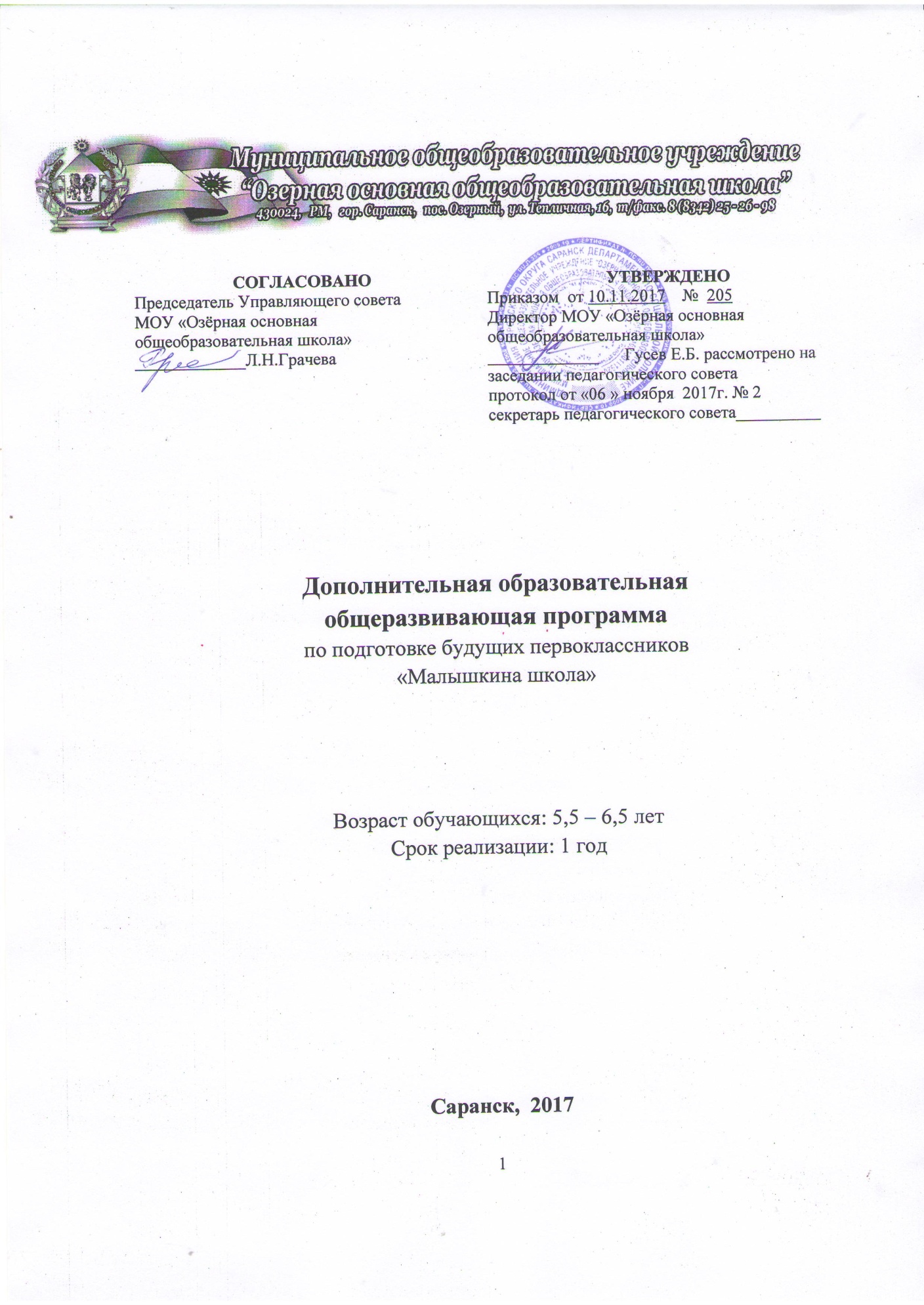 Содержание:1. Целевой раздел 1.1 Пояснительная записка………………………………..………….………... 3 1.2 Возрастные и психологические особенности детей дошкольного возраста………………………………………………..………..……….……….5 1.3 Планируемые результаты освоения программы…………………………………………………………..………….. 8 1.4 Основные показатели благоприятной адаптации ребенка….....………...10 2. Содержательный раздел 2.1 Общая характеристика программы…………………….………………….11 3. Организационный раздел 3.1 Учебный план………………………………………………………..……..12 3.2 Содержание учебного плана………………………..……………………. 12 3.3 Календарный учебный график…………………………………………….16 3.4 Методическое обеспечение и условия реализации программы……………………………………………………………….……...24 1. Целевой раздел1.1. Пояснительная запискаВ настоящее время школа решает сложную задачу образования и воспитания подрастающего поколения – личностное развитие ребенка (готовность и способность к саморазвитию, сформированность мотивации к учению и познанию) на основе освоения им универсальных учебных действий (регулятивных, познавательных, коммуникативных), познания и освоения мира. В сфере экономических и политических преобразований нашего общества от учителя начальных классов требуется совершенствование всей системы учебно–воспитательного процесса, осуществление преемственности между дошкольным и начальным обучением. Одним из таких направлений является предшкольная подготовка. Нормативно - правовая основа Дополнительная общеразвивающая образовательная программа для обучения в группах адаптации детей к условиям школьной жизни «Малышкина школа» (далее – программа) разработана на основе следующих нормативных правовых документов: - Федерального закона от 29.12.2012 № 273 – ФЗ «Об образовании в Российской Федерации»; - Федерального закона от 24 июля 1998 г. № 124 - ФЗ «Об основных гарантиях прав ребенка в Российской Федерации». - Федеральным государственным образовательным стандартом начального общего образования (утвержден приказом Министерства образования и науки Российской Федерации от 06.10.2009г. № 373); - СанПиН 2.4.2.2821 – 10, утвержденных постановлением Главного санитарного врача РФ от 29.12.2010 г. № 189 зарегистрированных в Минюсте России 03.03.2011 г., регистрационный номер 19993; - Письмо Министерства образования и науки Российской Федерации от 11.12.2006 № 06-1844 «О примерных требованиях к программам дополнительного образования детей»; - Письмо Министерства образования и науки Российской Федерации от 18 ноября 2015 г. №09-3242 «О направлении информации» (Методические рекомендации по проектированию дополнительных общеразвивающих программ). Программа составлена на основе программы «Подготовка к школе» из серии «Преемственность» (авторы Федосова Н.А., Комарова Т.С. и др.) и адаптирована к условиям ОУ. Направленность программы Представленная программа направлена на подготовку дошкольников к обучению в школе, на всестороннее развитие личности ребёнка, способствующая развитию произвольности во всех аспектах, развитию творческих способностей, воображения, логического мышления, умения адекватно оценивать и контролировать свою деятельность, умение сотрудничать с взрослыми. Таким образом, программа «Малышкина школа» имеет социально-педагогическую направленность. Актуальность программы Актуальность программы «Малышкина школа» состоит в решении вопросов выравнивания стартовых возможностей детей с учетом проблемы разного уровня подготовленности детей, затрудняющего их адаптацию их адаптации к условиям школьной жизни. Новизна образовательной программы «Малышкина школа» заключается в том, что она предполагает использование современных педагогических технологий, позволяющих активизировать деятельностные и мыслительные процессы ребёнка, включить его в изменившуюся социальную среду. Программа представляет систему взаимосвязанных занятий, выстроенных в определенной логике, направленных на формирование у дошкольников необходимого уровня психологической готовности к школе, общение со сверстниками и педагогами, мотивационной готовности к школе. Педагогическая целесообразность Целесообразность программы продиктована необходимостью оказания помощи родителям и педагогам во всестороннем развитии и подготовке к школе детей, посещающих и не посещающих дошкольные образовательные учреждения. Содержание учебных занятий направлено на выявление индивидуальных возможностей ребёнка, на развитие его интеллектуальной и эмоционально-волевой сферы. Занятия с детьми строятся на интегрированной основе с широким использованием игровых методов, что позволяет устранить разного рода перегрузки. Предшкольная подготовка создает равные стартовые условия для получения начального образования, делает доступным качественное обучение на уровне начального общего образования. Цель программы: разностороннее развитие ребенка, что позволит обеспечить формирование готовности к обучению в начальной школе у будущего школьника, развитие тех интеллектуальных качеств, творческих способностей и свойств личности, которые обеспечивают  успешностьадаптациипервоклассника, достижения в учебе и положительное отношение к школе. Основные задачи программы: - организация процесса обучения, воспитания и развития детей на этапе предшкольного образования с учетом потребностей и возможностей детей этого этапа; - укрепление и развитие эмоционально – положительного отношения ребенка к школе, желания учиться: - формирование социальных черт личности будущего первоклассника, необходимых для благополучной адаптации к школе; - формировать коммуникативные способности детей во взаимоотношениях: ребёнок – ребёнок, ребёнок – педагог, ребёнок – родители; -способствовать развитию произвольности психологических процессов, самооценки и самоконтроля, формирование положительной школьной мотивации; -развивать мыслительные операции: анализ, синтез, обобщение, классификация, сравнение, абстрагирование; -оказывать помощь родителям в подготовке детей к школе. 1.2. Возрастные и психологические особенности детей дошкольного возрастаПрограмма рассчитана на детей 5,5 – 7 лет. Возрастные особенности детей 5,5 – 7 лет. В этом возрасте происходит интенсивное развитие интеллектуальной, нравственно – волевой и эмоциональной сфер личности. Развитие личности и деятельности характеризуется появлением новых качеств и потребностей: расширяются знания о предметах и явлениях, которые ребенок не наблюдал непосредственно. Детей интересуют связи, существующие между предметами и явлениями. Проникновение ребенка в эти связи во многом определяет его развитие. Педагог формирует стремление к решению новых, более сложных задач познания, общения, деятельности. Опираясь на характерную для старших дошкольников потребность в самоутверждении и признании их возможностей со стороны взрослых, педагог обеспечивает условия для развития детской самостоятельности, инициативы, творчества. Он постоянно создает ситуации, побуждающие детей активно применять свои знания и умения, ставить передними все более сложные задачи, развивать их волю, поддерживать желание преодолевать трудности, доводить начатое дело до конца, нацеливает на поиск новых, творческих решений. Важно предоставлять детям возможность самостоятельного решения поставленных задач, нацеливать их на поиск нескольких вариантов решения одной задачи, поддерживать детскую инициативу и творчество, показывать детям рост их достижений, вызывать у них чувство радости и гордости от успешных самостоятельных действий. Развитию самостоятельности способствует освоение детьми умения поставить цель (или принять ее от педагога), обдумать путь к ее достижению, осуществить свой замысел, оценить полученный результат с позиции цели. Задача развития данных умений создает основу для активного овладения детьми всеми видами деятельности. Высшей формой самостоятельности детей является творчество. Задача программы – пробудить интерес к творчеству. Этому способствует создание творческих ситуаций в игровой, театральной, словесное творчество. Особое внимание уделяется развитию познавательной активности и интересов детей. Педагог обращает внимание на новые, необычные черты объекта, строит догадки, обращается к детям за помощью, нацеливает на экспериментирование, рассуждение, предположение. В этом возрасте дети начинают проявлять интерес к будущему школьному обучению. Главное – связь развивающийся интерес детей к новой социальной позиции («Хочу стать школьником») с ощущением роста своих достижений, с потребностью познания и освоения нового. Педагог стремится развить внимание и память детей, формирует элементарный самоконтроль, способность к саморегуляции своих действий. Этому помогают разнообразные игры, требующие от детей сравнения объектов по нескольким признакам, поиска ошибок, запоминания, применения общего правила, выполнения действий с условиями. Условием полноценного развития старших дошкольников является содержательное общение со сверстниками и взрослыми. В процессе взаимодействия с внешним миром дошкольник, выступая активнодействующим лицом, познает его, а вместе с тем познает и себя. Через самопознание ребенок приходит к определенному знанию о самом себе и окружающем его мире. Опыт самопознания создает предпосылки для становления у дошкольников способности к преодолению негативных отношений со сверстниками, конфликтных ситуаций. Знание своих возможностей и особенностей помогает прийти к пониманию ценности окружающих людей. Психологические особенности детейдошкольного возраста (5,5 – 7 лет)1.3. Планируемые результаты освоения программыК ожидаемым результатам реализации программы относятся: - обеспечение единых стартовых возможностей будущих первоклассников; - развитие личности ребенка старшего дошкольного возраста; - формирование его готовности к систематическому обучению. Программа «Малышкина школа» нацелена на подготовку старшего дошкольника к достижению личностных, метапредметных (регулятивных, познавательных, коммуникативных) и предметных результатов. Личностными результатами предшкольной подготовки является формирование следующих умений:                                                                       -определять и высказывать под руководством учителя самые простые общие для всех правила поведения (этические нормы); - в предложенных учителем ситуациях общения и сотрудничества, опираясь на общие для всех простые правила поведения, делать выбор, как поступить (при поддержке учителя); - при поддержке учителя и окружающих давать оценку своим поступкам и поступкам других людей; - понимать, что оценка его поступков и мотивов определяется не столько его собственным отношениям к самому себе (Я «хороший»), но прежде всего тем, как его поступки выглядят в глазах окружающих людей; - понимать эмоции других людей, сочувствовать, сопереживать; - высказывать твое отношение к героям литературных произведений, их поступкам; - объяснять, хочет идти в школу или нет, и почему. Сформированность положительной мотивации к учебной деятельности: «Я хочу учиться!» - самый желаемый планируемый личностный результат. Метапредметными результатами предшкольной подготовки является формирование следующих универсальных учебных действий (УУД): регулятивных, познавательных, коммуникативных. Регулятивные УУД: - учиться определять и формулировать цель деятельности на занятии с помощью учителя; - учиться работать по предложенному учителем плану; - учиться отличать верно выполненное задание от неверного; - учиться совместно с учителем и другими ребятами давать эмоциональную оценку своей деятельности на занятии и деятельности всего класса; - учиться оценивать результаты своей работы. Познавательные УУД: - учиться ориентироваться в своей системе знаний: отличать новое от уже известного; - учиться ориентироваться в учебном пособии (на развороте, в оглавлении, в условных обозначениях); - учиться находить ответы на вопросы в иллюстрациях; - сравнивать и группировать различные объекты (числа, геометрические фигуры, предметные картинки); - классифицировать и обобщать на основе жизненного опыта; - учиться делать выводы в результате совместной работы с учителем; Коммуникативные УУД:- называть свои фамилию, имя, домашний адрес; - слушать и понимать речь других; - учиться ориентироваться на позицию других людей, отличную от собственной, уважать иную точку зрения; - учиться оформлять свои мысли в устной форме, строить понятные для партнера высказывания; - уметь задавать вопросы, чтобы с их помощью получать необходимые сведения от партнера по деятельности; - совместно с учителем договариваться с другими ребятами о правилах поведения и общения и учиться следовать им; - сохранять доброжелательное отношение друг к другу не только в случае общей заинтересованности, но и в нередко возникающих на практике ситуациях конфликтов интересов; - учиться выполнять различные роли при совместной работе. Предметными результатами предшкольной подготовки является формирование следующих умений: Развитие речи и подготовка к письму: - отвечать на вопросы учителя по содержанию услышанного произведения; - задавать свои вопросы по содержанию услышанного литературного произведения; - рассказывать наизусть небольшое стихотворение; - конструировать словосочетания и предложения; - определять количество слов в предложении; - составлять устный рассказ по картинке, серии сюжетных картинок; - выделять отдельные звуки в словах, определять их последовательность, подбирать слова на заданную букву; - делить слова на слоги, выделяя ударный слог; - правильно держать ручку и карандаш; - аккуратно выполнять штриховку, раскрашивание, обведение по контуру. Начальный курс математики: - продолжать заданную закономерность; - называть числа от 1 до 20 в прямом и обратном порядке; - вести счет предметов в пределах 10; - сравнивать группы предметов с помощью составления пар; - составлять математические рассказы и отвечать на поставленные учителем вопросы: Сколько было? Сколько стало? Сколько осталось?; - классифицировать объекты по форме, цвету, размеру, общему названию; - устанавливать пространственно-временные отношения с помощью слов: слева – справа, вверху – внизу, впереди – сзади, близко – далеко, выше – ниже, раньше – позже, вчера – сегодня – завтра; - распознавать известные геометрические фигуры (треугольник, круг, квадрат, прямоугольник) среди предложенных и среди объектов окружающей действительности; - обводить заданные геометрические фигуры на листе бумаги в клетку и изображать простейшие фигуры «от руки»; - ориентироваться в пространстве с использованием себя или выбранного объекта в качестве точки отсчета, а также на листе бумаги. Развитие мышления: - описывать признаки предметов и узнавать предметы по их признакам; - выделять существенные признаки предметов; - сравнивать между собой предметы, явления; - обобщать, делать несложные выводы; - классифицировать явления, предметы; - определять последовательность событий; - судить о противоположных явлениях; - давать определения тем или иным понятиям; - определять отношения между предметами типа «род» - «вид»; - выявлять функциональные отношения между понятиями; - выявлять закономерности и проводить аналогии. 1.4. Основные показатели благоприятной адаптации ребенка:- сохранение физического, психического и социального здоровья детей; - установление контакта с детьми, с учителем; - формирование адекватного поведения; - овладение навыками учебной деятельности. 2. Содержательный раздел2.1. Общая характеристика программыСодержание программы предусматривает комплекс занятий, включающих следующие направления деятельности: развитие устной речи и графических навыков, введение в математику, развитие мышления. В процессе изучения данных разделов программы дети получат знания об окружающем мире и практических способах взаимодействия с ним. Программа направлена на общее психическое развитие и активизацию воображения. В ходе реализации содержания программы у детей будут формироваться приемы умственных действий сравнения, обобщения, классификации. Сформируются навыки произвольной деятельности, навыки наблюдения за объектом. Продолжается развитие речи, мелкой моторики и графических навыков, развитие умения составлять небольшой рассказ по картинке, умения произвольно удерживать внимание на предмете обсуждения, расширится словарный запас и общий кругозор детей, развитие ассоциативного мышления как основы эстетической реакции, развитие эстетического вкуса и общей культуры ребенка. Игровая форма занятий и атмосфера доброжелательности позволят ребенку избежать стресса. Задания подобраны с учетом индивидуальных особенностей детей и создают ситуации успеха для них. День за днем ребенок будет самостоятельно делать «открытия» и активно участвовать в обучении. В ходе реализации программы у детей через творчество, умение придумывать, создавать новое наилучшим образом формируется личность ребенка, развивается его самостоятельность и познавательный мир. Таким образом, во время работы школы будущего первоклассника, происходит не только знакомство учителя, но и решается главная задача программы: сокращение адаптационного периода при поступлении ребенка в школу. 3. Организационный раздел3.1 Учебный планДополнительная общеразвивающая программа «Малышкина школа» состоит из следующих разделов:Способы определения результативности: - наблюдение за детьми, беседы индивидуальные и групповые, а также беседы с родителями; - формирование навыка слушателя: ответы на вопросы по тексту, иллюстрирование текста; - взаимодействие в коллективе: игры, наблюдение, беседы с родителями, тесты.3.2 Содержание учебного планаРаздел «Подготовка к письму»Задачи пропедевтического периода – развитие фонематического слуха детей, умения вычленять звуки из слова, сравнивать звуки в похоже звучащих словах. На этом этапе обучения большую роль играет развитие устной речи, навыков слушания и говорения. На уроках вводятся также понятия слово, предложение. Дети учатся подбирать слова, называющие предмет на рисунке, называть один и тот же предмет разными словами (котик, котѐнок, игрушка; дед, дедушка, старик, старичок и т.д.), составлять предложения по картинкам, изображать предложение в виде схемы. Ведется подготовка к обучению письму (раскрашивание, рисование, штриховка в разных направлениях, обведение по контуру, написание элементов букв). В ходе подготовки к письму проводится анализ печатного образа буквы, анализ графических знаков, из которых состоит буква; сопоставление с другими буквами, содержащими сходные элементы, упражнения в написании элементов букв. Из области лексики – дети знакомятся с тем, что каждое слово что-то обозначает (имеет лексическое значение), в ходе наблюдения устанавливают, что в языке есть слова, у которых несколько значений; наблюдают над сочетаемостью слов в русском языке; тренируются в правильном словоупотреблении. Работа по развитию мелкой моторики руки: обведение по контуру, составление узоров по аналогии и самостоятельно, дополнение и штриховка предметов, гимнастика для пальцев; знакомство с правилами письма — с правильной посадкой при письме, с положением листа, карандаша (ручки) при работе в тетради; учить работать в ограниченном пространстве. Работа по данному содержанию ведется на каждом занятии. Занятия строятся в занимательной, игровой форме с использованием речевых игр, что позволяет дошкольникам успешно овладеть звуковым анализом, с интересом наблюдать за особенностями слов, их использованием в речи. Раздел «Развитие речи и подготовка к обучению грамоте»1. Развитие устной речиРасширение и активизация словарного запаса детей: обогащение словаря ребенка словами, обозначающими действия, признаки предметов, словами с прямым и переносным значением, уменьшительно-ласкательными суффиксами.  Употребление новых слов в собственной речи, конструирование словосочетаний и предложений Развитие умений и навыков связной монологической и диалогической речи: - ответы на вопросы, участие в диалоге; - пересказ рассказа, сказки с опорой на иллюстрации, по вопросам учителя; - составление рассказа по картине, рисункам и иллюстрациям к произведению; - рассказ по личным наблюдениям и впечатлениям; - составление загадок, сказок, рассказов; - словесное рисование. Разучивание загадок, скороговорок, пословиц. Знакомство с художественными произведениями. Развитие интереса детей к самостоятельному словесному творчеству, поощрение создания рассказов, сказок, стихотворений. Формирование элементарных навыков поведения, умения слушать. 2. Звукопроизношение: - речевая гимнастика (упражнения для дыхания, губ, языка); -произношение звуков русского алфавита; - произношение и сравнение звуков. 3. Подготовка к обучению чтению: Развитие фонематического слуха: - подбор слов с определенным звуком, - выделение звука в начале, в конце и в середине слова, - определение положения звука в слове, - определение последовательности звуков в слове. - правильное произношение звуков, - дифференциация звуков на слух. 4. Работа по развитию мелкой моторики руки: - обведение по контуру, составление узоров по аналогии и самостоятельно, дополнение и штриховка предметов, гимнастика для пальцев; - знакомство с правилами письма — с правильной посадкой при письме, с положением листа, карандаша (ручки) при работе в тетради; учить работать в ограниченном пространстве. Работа по данному содержанию ведется на каждом занятии. Занятия строятся в занимательной, игровой форме с использованием речевых игр, что позволяет дошкольникам успешно овладеть звуковым анализом, с интересом наблюдать за особенностями слов, их использованием в речи. Раздел «Математика» 1. Количество и счет. На занятиях по этой теме дети знакомятся с числами от 0 до 20. Дошкольники считают в пределах 20, используя порядковые числительные (первый, второй). Учатся сопоставлять число, цифру и количество предметов от 1 до 20. Сравнивают числа – соседи. Знакомятся с понятиями: больше, меньше, одинаковое количество. Преобразуют неравенство в равенство и наоборот. Дети узнают основные математические знаки +, -, =, <, >, учатся их писать и применять при решении примеров и задач. Правильно читать записанные примеры, равенства, неравенства. Придумывают задачи по рисункам, решают их с опорой на наглядный материал. Учатся составлять число из двух меньших (состав числа) в пределах первого десятка. Решают задания творческого характера. 2. Величина. Дети учатся сопоставлять предметы по различным признакам. Активно используют в своей речи слова: большой, маленький, больше, меньше, одинакового размера; длиннее, короче, одинаковые по длине; выше, ниже, одинаковые по высоте; уже, шире, одинаковые по ширине; толще, тоньше, одинаковые по толщине; легче, тяжелее, одинаковые по весу; одинаковые и разные по форме; одинаковые и разные по цвету. Учатся сравнивать предметы, используя методы наложения, прием попарного сравнения, и выделять предмет из группы предметов по 2 – 3 признакам. Находят в группе предметов «лишний» предмет. Кроме того, у детей развивается глазомер (сравнение предметов на глаз). 3. Ориентировка в пространстве. Дети определяют положение предметов в пространстве (слева, справа, вверху, внизу); направление движения: слева направо, справа налево, сверху вниз, снизу вверх, вперед, назад, в том же направлении, в противоположном направлении; усваивают понятия: далеко, близко, дальше, ближе, высоко, низко, рядом. Дошкольники учатся определять свое положение среди окружающих предметов, усваивают понятия: внутри, вне, используя предлоги: в, на, над, под, за, перед, между, от, к, через. Дети учатся ориентироваться на листе бумаги, в строчке и в столбике клеток.4.  Ориентировка во времени.Дети знакомятся с понятиями: год, месяц, день недели, время года, время суток. Знакомятся с весенними, летними, осенними, зимними месяцами.Учатся определять, какой день недели был вчера, позавчера, какой сегодня, какой будет завтра и послезавтра. Используют в речи понятия: долго, дольше, скоро, скорее, потом, быстро, медленно, давно.5. Геометрические фигуры. Дети знакомятся с такими геометрическими фигурами, как треугольник, квадрат, прямоугольник, круг, овал, многоугольник. Показывают и называют стороны, углы, вершины фигур. Сравнивают фигуры, чертят геометрические фигуры в тетради. Дети классифицируют фигуры по 1 – 3 признакам (форма, размер, цвет). 6. Графические работы. Дети учатся штриховать и раскрашивать. Они рисуют точки, узоры, чертят прямые и наклонные палочки, кривые и ломаные линии в тетрадях в клеточку (0,7 см). Выполняют графические диктанты. Срисовывают различные предметы по клеточкам и точкам и дорисовывают недостающие части предметов. 7. Логические задачи. Дошкольники находят логические связи и закономерности. Выделяют в группе предметов «лишний» предмет, не подходящий по 1 – 3 признакам. Продолжают логический ряд предметов. Группируют предметы по 1 – 3 признакам. На занятиях развивается воображение ребенка (дорисуй рисунок, найди и исправь ошибку художника). На занятиях используются загадки математического содержания, задачи – шутки, ребусы. Проводятся занимательные игры, математические конкурсы. 3. 3 Календарный учебный графикРаздел «Подготовка к письму»Раздел «Развитие речи и подготовка к обучению грамоте»Раздел «Математика»Методическое обеспечение и условия реализации программыДля реализации программного содержания используются:- Серия «Школа для дошколят» издательство ООО –ВК «Даконта» («Тренажер математический», «Учимся читать», «Учимся писать»)Для учителя:Программа « От звука к букве. Обучение дошкольников элементам грамоты» и наглядно-методическое обеспечение, Е.В.Колесникова/ М., Изд. ЮВЕНТА, 2007г.Колесникова Е.В.Математика для детей 5—6 лет: Методическое пособие к рабочей тетради (изд. 2-е, доп. и перераб.). — М.: ТЦ Сфера, 2005. — 80 с.Дополнительно программа обеспечена:методическими видами продукции (разработки игр, бесед);дидактическими материалами;пособиями для групповой и индивидуальной работы;таблицами;аудио и видеозаписями;геометрическими фигурами.Сроки реализации программы Программа реализуется в течение 7 месяцев.Обучение детей рассчитано на 28 учебных недель, общее количество часов – 84.Формы и режим занятийПорядок организации работы школы будущих первоклассников:продолжительность занятий в группах	предшкольной подготовки – 30 минут;форма проведения занятий – групповая;режим занятий: 1 раз в неделю (по графику работы школы) – 3 занятия по 30 минут с перерывами на отдых 10 минут.Система контроля исполнения программыКонтроль реализации программы осуществляется в установленном порядке администрацией МОУ «Озёрная основная общеобразовательная школа» городского округа Саранск Республики Мордовия.МышлениеЭлементы логического, развиваются на основе наглядно - образногоРечь Развитие внутренней речи Произвольность познавательных процессовНачало формирования произвольности как умения прилагать усилия и концентрировать процесс усвоенияФизиологическая чувствительностьИндивидуально, у большинства низкаяОбъект познанияПричинно - следственные связи между предметами и явлениямиУсловия успешностиСобственный широкий кругозор, умелость в каком – либо делеФормы общенияВнеситуативно - личностноеОтношения со сверстникомСобеседник, партнер деятельностиОтношения со взрослымИсточник информации, эмоциональной поддержкиЭмоцииРазвитие высших чувствИгровая деятельностьДлительные игровые объединения; умения согласовывать сове поведение в соответствии с ролью№п/пНазвание раздела, темыКоличество часов1Подготовка к письму282Развитие речи и подготовка к обучению грамоте283Математика28Итого:Итого:84№ п/пТема занятияДатаДата№ п/пТема занятияпланфакт1Знакомство с разлиновкой тетради в широкую линию, в узкую линию с направляющей.2Разлиновка тетради в узкую линию с направляющей.3Наклонная линия, круг, овал.4Круг большой и маленький, фигурка из кругов и наклонной сочетании с кругом.5Рабочая строка. Наклонная и волнистая линия6Наклонная и волнистые линии. Рабочая строка. Широкая строка.7Работа в тетради с направляющей линией (по письму)8Разлиновка тетради по письму. Наклон.9Отработка наклона, письма в широкой и узкой линиях.10Рабочая строка. Широкая строка в тетради с направляющей линией.11Наклон в тетради с направляющей линией. Овал. 12Овал большой и маленький. Наклон в тетради с направляющей линией.13Овал большой и маленький. Наклон в тетради с направляющей линией.14Разлиновка тетради по письму. Широкая и узкая строка. Наклонная линия.15Работа в тетради с направляющей линией.16Широкая и узкая строка. Наклонная линия.17Широкая и узкая линия в тетради по письму.18Широкая и узкая линия в тетради по письму.19Наклон, отработка глазомера, формирование умения видеть строку.20Овалы, петли, прямые, плавные и закруглённые внизу, прямые горизонтальные линии.21Овалы, петли, прямые, плавные и закруглённые внизу, прямые горизонтальные линии.22Овал, наклонная с закруглением вверх, наклонная и дугообразная линии.23Удлинённые линии с петлёй внизу.24Удлинённые линии с петлёй вверху.25Прямая наклонная линия с закруглением вверху и внизу.26Прямая наклонная линия с закруглением вверху и внизу.27Удлинённые линии с петлёй вверху.28Итоговое занятие№ п/пТема занятияЦель занятияНавыки чтенияДатаДата№ п/пТема занятияЦель занятияНавыки чтенияпланфакт1«Здравствуй, школа!». Вводное занятие.развитие речевого и фонематического слуха дошкольниковПодготовка дошкольников к восприятию звуков и букв русского языка; формирование мотивации    к занятиям 2Звук и буква «А». Графическое изображение. Написание буквы в клетке.знакомство дошкольников со звуком  и буквой «А»Развитие фонематических представлений; закрепление правильной артикуляции изучаемых звуков3Звук и буква «О».  Графическое  изображение. Игра «Схема-слово».знакомство со звуком и буквой «О»,совершенствование артикуляционной моторикиРазвитие фонематических представлений; закрепление правильной артикуляции изучаемых звуков4Звук и буква «У». Рисование крючков. Игра «Соедини правильно»формирование у детей стойких представлений о букве «У».Развитие фонематических представлений; закрепление правильной артикуляции изучаемых звуков5Звук и буква «ы». Графическое изображение. Игра «Слово-схема».познакомить дошкольников с буквой «Ы»Развитие фонематического восприятия; закрепление верно произношения звуков6Звук и буква «Э». Написание буквы в клетке. Игры: «Закончи предложение», «Напиши правильно».сформировать представления у  детей о звуке и букве «Э»Развитие фонематического восприятия; закрепление верно произношения звуков7Написание и чтение слов «ау», «уа». Игра «Звуки и буквы».Закрепление навыков и умений звуко-слогового анализа и синтезаСинтез звуков [У] и [А]8Звук и буква «Л». Написание буквы и чтение слогов. Игра «Схема-слово».познакомить детей со звуками [Л] и [Л'], обозначаемым их графическим символом – буквой «Л»Чтение слогов:  ал, ул, ол, эл, ыл, илЧтение слов:  лак, лама, лапа, лупа, луна, лужа, мыло, лопата, полка, ландыш9Звук и буква «М». Написание буквы и чтение слогов. Игра «Загадки и отгадки».научить дошкольников правильному произношению звуков [М] и [М'], различению буквы «М»Чтение слогов: ам, ум, ом, им, ым, эмЧтение слов:  ум, мама, мимо, му-му10Звук и буква «Н». Написание буквы и чтение слогов. Игра «Подскажи словечко».познакомить дошкольников со звуками [Н] и [Н'], буквой «Н»Синтез слогов:  ан, он, ун, ын, эн, инСинтез слов:  Ната, Нина, мина, тина, пони, пан, тон, нам, Дон, туман11Звук и буква «Р». Чтение слогов, знакомство с предложением. Игра «Закрась правильно».обучить дошкольников  синтезу слоговых сочетаний, содержащих  звуки [Р] и [Р']Синтез слогов: ра, ро, ру, ры, рэ, риСинтез слов:  руки, роза, рабы, ранка, дорога, гром, кран, барабан, рис, риск12Буква «Я». Чтение слогов. Игра «Как зовут девочку».сформировать представления у детей о звуке и букве «Я»Буква: «Я»Чтение слов:  Яша, Яна, мясо, яблоко, яма, яхта, ярко, ясно,няня, ястреб.13Буква «Ю». Чтение слогов, слов и их графическая запись. Игра «Напиши правильно».научить детей различению звука и буквы «Ю», синтезу слоговых сочетаний, содержащих этот звук.Буква для чтения: «Ю»Чтение слов: юла, юг, Юля, Нюра, юбка, Юра, люк, союз, Люба, юрта.14Буква «Е». Составление предложения и его графическая запись. Игра «Соедини правильно».познакомить детей со звуком и буквой «Е»Буква для чтения: «Е»Слова для чтения: ем, еда, Ева, Егор, пена, Вера, небо, сено, перо, лес.15Буква «Ё». Игры: «Слушай, смотри, пиши», «Буквы рассыпались».познакомить дошкольников со звуком и буквой «Ё»Буква для чтения: «Ё»Чтение слов: ёж, ёрш, ёлка, мёд, лён, тётя, Сёма, Лёня, чёлка, котёл.16Звук и буква «И». Игра «Определи место звука в слове».совершенствование артикуляционной моторики, развитие интонационной стороны речиРазвитие фонематических представлений; закрепление правильной артикуляции изучаемых звуков17Звуки «К-К’», «Г-Г’». Чтение слогов. Игра «Подскажи словечко».сформировать представления о звуках [К] и [К'], букве «К» научить детей различению звуков [Г] и [Г'], закрепитьпредставления о букве «Г»Чтение слогов:ак, ук, ок, ык, эк, икЧтение слов:  Капа, мука, Кама, кума, Куба, маки, кино, куда, кипаСинтез слогов:  га, го, гу, гы, гэ, гиСинтез слов:  гага, губа, губы, годы, ноги, нуга, Гога, бумага, гамак, гам18Звуки «Д-Д’», «Т-Т’». Игра «Узнай, какой звук потерялся»обучить детей различению звуков [Д] и [Д'], сформировать представления о букве «Д».познакомить дошкольников со звуками [Т] и [Т'], соответствующим этим звукам графическим символомЧтение слогов:  да, до, ду, ды, дэ, диЧтение слов:  дома, дата, дубы, Дима, вода, дама, дума, мода, ода, иди Чтение слогов:  ат, от, ут, ыт, эт, итЧтение слов: : боты, бита, вата, Тима, фото, Тата, Тома, маты, это, эти19Звуки «В-В’», «Ф-Ф’». Игра «Определи место звука в слове».познакомить дошкольников со звуками [Ф] и [Ф' ], с обозначаемой их буквой «Ф».научить  дошкольников различению звуков [В] и [В'], познакомить с соответствующей буквой «В»Чтении слогов:  фа, фо, фу, фы, фэ, фиЧтение слов:  Фома, Фима, фифа, миф, пуф, Уфа, мифыСинтез слогов: ва, во, ву, вы, вэ, виСинтез слов:  ива, увы, ивы, Вова, Вовы, пава, вам20Звуки «З-З’», «С-С’». Чтение слогов. Игра «загадки и отгадки».сформировать представления детей о звуках [С] и [С'], об их графическом символе - букве «С» познакомить дошкольников с новыми звуками [З] и [З'], обозначаемой их буквой – «З»Синтез слогов:  са, со, су, сы, сэ, сиЧтение слов:  совы, бусы, сова, сани, косы, носы, сады, киса, соки, гусиЧтение слогов:  за, зузо, зы, зэ, зиЧтение слов:  зубы, тазы, козы, ваза, газон, бизон, музыка, низина, мимоза, Зина21Звуки «Х-Х’». Чтение слогов, слов и предложений. Игра «Закончи предложение».познакомить дошкольников со звуками [Х] и [Х'], с их графическим обозначением – буквой «Х»Чтение слогов:  ах, ох, ух, эх, ых, ихЧтение слов:  хата, муха, тихо, духи, ухо, уха, эхо, мох, хохот, хобот22Звуки «Б-Б’», « П-П’». Игры «Соедини правильно», «Буквы рассыпались».сформировать представления дошкольников о звуках [Б] и [Б'], познакомить с буквой «Б»сформировать представления у детей о звуках [П] и [П'], их графическим обозначением Чтение слогов: ба, бо. бу, бэ, бы, биЧтение слов:  бум, бом, бам, бимЧтение слогов:  ап, оп, уп, ып, эп, ип.Чтение слов:  папа, пума, пимы23Звуки и буквы «Ж-Ш», Написание букв. Чтение слогов. Игра «Подскажи словечко».сформировать представления у дошкольников о звуке и букве «Ш»сформировать представления дошкольников о звуке и букве «Ж».Синтез слогов:  ша, шу, шо, шэ, шиЧтение слов: шаги, шипы, шина, шуба, Маша, Даша, Миша, шапка, мышка, камыши Чтение слогов:  жа, жу, жо, жи, жэСинтез слов:  жаба, ножи, кожа, вижу, хожу, жатва, пижама, вожди, вожак, жди24Звуки и буквы «Ч-Щ». Фонетический разбор слов.научить дошкольников верному произношениюзвука [Ч], синтезу слоговых сочетаний, содержащих изучаемый звукнаучить дошкольников синтезу слоговых сочетаний, содержащих звук «Щ»Чтение слогов:  ач, оч, уч, эч, ичЧтение слов:  чай, часы, туча, дача, чайка, дочка, очки, бочка, чижик, бочонокЧтение слогов:  ащ, ош, ущ, эщ, ыщ, ищЧтение слов:  щи, ищи, пища, щука, пищит, овощи, тащи, тащит, угощу, ищу25Звук и буква «Ц». Чтение слогов, стихотворений. «Буквы рассыпались».познакомить детей со звуком и буквой «Ц»Синтез слогов:  ац, оц, уц, эц, ыц, ицСинтез слов:  овцы, овца, цыпа, нал, цокот, цапка, цикада, цинга, цинк, синица26Звук и буква «Й». Игра «Предмет, схема, слово».познакомить дошкольников со звуком и буквой «Й»Чтение слогов:  ай, ой, уй, эй, ый, ийЧтение слов:  дай, лай, майка, сайка, зайка, сойка, Зойка, мойка, байка, лайка27Буквы «Ь», «Ъ». Фонетический разбор слов. Игра «Допиши слово».сформировать стойкие представления у дошкольниках о буквах [Ь] и [Ъ]Слова для чтения (с «ь»): пень, мать, боль, топь, рысьСлова для чтения (с «ъ»): съел, въехал, подъехал, объехал, съела28Обобщающее занятие.закрепить полученные на протяжении всего курса обучения умения и навыки чтенияЧтение слов и коротких фраз.№ п/пТема занятияСодержание занятияДата Дата № п/пТема занятияСодержание занятияпланфакт1Числа и цифры 1, 2, знаки +, =.Число и цифра 1, величина, логическая задача на установление закономерности.2Числа и цифры 1, 2, 3, соотнесение количества предметов с цифрой.Число и цифра 2, знаки +, =, соотнесение формы предмета с геометрической фигурой, ориентировка на листе.3Числа и цифры 1, 2, 3, 4, соотнесение количества предметов и цифр.Числа и цифры 1, 2, 3, соотнесение количества предметов с цифрой, логическая задача на установление закономерностей, квадрат, выкладывание квадрата из счетных палочек, работа в тетради в клетку.4Числа и цифры 1, 2, 3, 4, 5, знаки  '+, и ,—,Числа и цифры 1, 2, 3, 4, соотнесение количества предметов и цифр, величина, работа в тетради в клетку, круг, логическая задача.5Число и цифра 6, знаки =, +, понятия «длинный», «короче», «еще короче», «самый короткий».Числа и цифры 1, 2, 3, 4, 5, знаки '+.,,—, независимость числа от величины предметов, сложение числа 5 из двух меньших, логическая задача на установление несоответствия.6Числа и цифры 4, 5, 6,  знаки <, >.Число и цифра 6, знаки =, +, сложение числа 6 из двух меньших, логическая задача на установление закономерностей, понятия «длинный», «короче», «еще короче», «самый короткий».7Числа и цифры 4, 5, 6.Числа и цифры 4, 5, 6, знаки <, >, =, независимостьчисла от расположения предметов, квадрат, треугольник.8Числа и цифры 1, 2, 3, 4, 5, 0.Числа и цифры 4, 5, б, установление соответствия между числом, цифрой и количеством предметов, загадки, логическая задача на установление закономерностей.9Понятия «слева», «справа», «впереди», «сзади».Числа и цифры 1, 2, 3, 4, 5, 0, знак -, логическая задача на установление закономерностей, геометрические фигуры.10Число и цифра 7, знаки =, +,  порядковый счет.Число и цифра 7, знаки =, +, математическая загадка, порядковый счет, выкладывание прямоугольника из счетных палочек, работа в тетради в клетку, деление квадрата на 2, 4 части.11Числа и цифры 1, 2, 3, 4, 5, 6, 7Числа и цифры 1, 2, 3, 4, 5, 6, 7, сложение числа 7 издвух меньших, дни недели.12Числа и цифры 1—8, знаки +, —.Числа и цифры 1—8, знаки +, —, знакомство с названием месяца,логическая задача на установление закономерностей.13Порядковый счет, сложение числа 8 из двух меньших.Порядковый счет, сложение числа 8 из двух меньших,величина — деление предмета на 4 части.14Решение примеров, ориентировка в пространстве.Решение примеров, ориентировка в пространстве, овал, логическая задача на установление закономерностей.15Прямоугольник, треугольник, квадрат, круг, порядковый счет.Знаки <, >, логическая задача на анализ и синтез, прямоугольник, треугольник, квадрат, круг, порядковый счет.16Числа и цифры 1—9, высокий — низкий, ориентировка во времени — дни недели.Числа и цифры 1—9, логическая задача на установление закономерностей, высокий — низкий, ориентировка во времени — дни недели, знакомство с названием месяца.17Порядковый счет, сравнение смежных чисел. Порядковый счет, сравнение смежных чисел, квадрат, логические задачи.18Число 10,  нахождение различия в двух похожих рисунках.Число 10, выкладывание трапеции из счетных палочек, лодки, работа в тетради в клетку, нахождение различия в двух похожих рисунках.19Цифры от 1 до 10, сложение числа 10 из двух меньших.Цифры от 1 до 10, сложение числа 10 из двух меньших, логическая задача на установление закономерностей, круг, трапеция, треугольник, квадрат.20Решение задачи, соотнесение числа и цифры, знаки +, -.Решение задачи, соотнесение числа и цифры, знаки +, -, знакомство с названием месяца, работа в тетради в клетку.21Решение задач на сложение и вычитание.Решение задач на сложение и вычитание, порядковый счет, логическая задача на анализ и синтез, работа со счетными палочками.22Решение примеров на сложение и вычитание, составление числа из двух меньших.Решение примеров на сложение и вычитание, составление числа из двух меньших, ориентировка в пространстве, работа в тетради в клетку, круг, прямоугольник.23Установление соответствия между цифрой и количеством предметов.Установление соответствия между цифрой и количеством предметов, знаки <, >, ориентировка во времени — дни недели, логическая задача на установление закономерностей, круг, треугольник, прямоугольник, трапеция.24Решение задач на сложение и вычитание,четырехугольники, шестиугольник.Решение задач на сложение и вычитание, знакомство с названием месяца, логическая задача на анализ и синтез, четырехугольники, шестиугольник.25Решение задачи на вычитание, установление соответствия между числом и цифрой.Решение задачи на вычитание, установление соответствия между числом и цифрой, ориентировка во времени — части суток, работа в тетради в клетку, треугольники, понятия «большой», «поменьше», «самый маленький».26Дни недели, времена года.Решение задачи, отгадывание загадок, порядковый счет,дни недели, времена года.27Сложение числа 10 из двух меньших, ориентировка на листе.Решение математической загадки, сложение числа 10 из двух меньших, ориентировка на листе, логическая задача на анализ и синтез, круг, овал, треугольник.	28Итоговое занятие.Решение задач, логическая задача на установление закономерностей, круг, квадрат, прямоугольник, треугольник.